Проект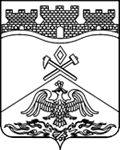                                                 Российская ФедерацияРостовская  областьг о р о д   Ш а х т ыГОРОДСКАЯ ДУМА  РЕШЕНИЕ  №___-го заседания городской Думы  города Шахты«____» __________ 2017 годаО внесении изменений в Положение о Департаменте финансов Администрации города ШахтыГородская Дума города ШахтыРЕШИЛА:1. Пункт 4 решения   городской Думы города Шахты от 21.12.2006 года №276 «Об утверждении Положения о Департаменте финансов Администрации города Шахты» изложить в следующей редакции: «4. Контроль за исполнением настоящего решения возложить на заместителя главы Администрации по экономике и финансам.».2. Внести в Положение о Департаменте финансов Администрации города Шахты, утвержденное решением городской Думы города Шахты от 21.12.2006 года №276 «Об утверждении Положения о Департаменте финансов Администрации города Шахты» следующие изменения:1) в абзаце втором пункта 5 статьи 1 слова «главе Администрации города Шахты» заменить словами «заместителю главы Администрации по экономике и финансам»;2) в пунктах 6, 8 статьи 1, пункте 1 статьи 4 слова «заместитель главы Администрации - директор Департамента финансов» заменить словами «директор Департамента финансов» в соответствующем падеже.3) пункт 2 статьи 5 исключить.3. Рекомендовать главе Администрации города Шахты И.И.Медведеву поручить Департаменту финансов Администрации города Шахты (Д.А. Дедученко) представить на государственную регистрацию в установленном законом порядке изменения в учредительные документы Департамента финансов Администрации города Шахты.4. Настоящее решение подлежит официальному опубликованию и вступает в силу с 1 марта 2017 года.5. Контроль за исполнением настоящего решения возложить на заместителя главы Администрации  –  директора  Департамента финансов Д.А. Дедученко и комитет по местному самоуправлению и молодежной политике (Е.Н. Жадяев).Глава Администрации города Шахты	И.И. МедведевПроект вносит: Департамент финансовЗаместитель главы Администрации-директор Департамента финансов                                              Д.А. Дедученко